2021 S.R.S.H. Senior Parent Yearbook Message Order FormThe yearbook staff is offering you an opportunity to place a full color Personal Parent Message in the Yearbook.  This is your opportunity to enter a loving message of “Good Luck”, “Congratulations,” or “We are proud of you!” in a time capsule that will stand the test of time.   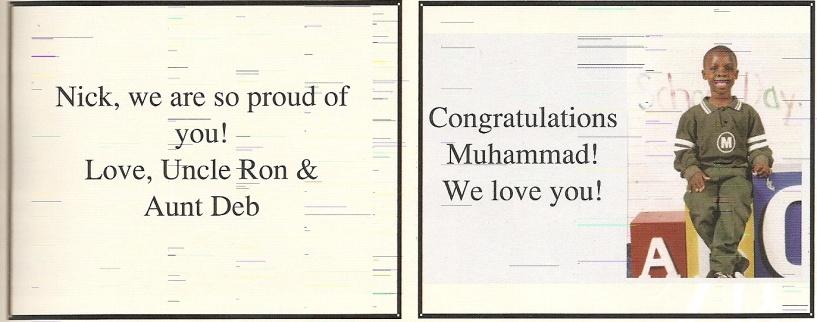      Please feel free to enclose photographs that you would like to have featured in your message along with the order form below and payment.   Orders are due with payment by November 16th.  Please feel free to contact Mrs. Livingston at dlivingston@srsd.k12.pa.us or 412-771-3213 (x 1107).  All forms, photographs, and payment should be returned to:Mrs. Livingston (room 107)Sto-Rox High School 1105 Valley StreetMcKees Rocks, PA  15136-------------------------------------------------------------------------------------------------------------------------------Listed below are the prices and choices available for message sizes.   Please check the box to the left of the space you wish to purchase and return it with your message, pictures and cash, check or money order payable to Sto-Rox High School Yearbook.  Student Name: ____________________________Homeroom:      ____________________________Parent Name:   ____________________________Address:   ________________________________Parent Phone Number:   ____________________Paren Email Address: ______________________Paid By:	◻Cash     ◻   Check     ◻   Money Order    (Payable to Sto-Rox High School Yearbook)Message: ____________________________________________________________________________________________________________________________________________________________________________________________________________________________________________________________________________________________________________________________________________________Ad SpacePriceDescriptionBusiness card$40Text and picture. (Eighth of a page)Quarter page$60Small message, graphic/ picture.Half page$100Medium sized message, graphic/  picture.Full page$200Longest message, graphic, & photographs on your own page.